Årsplan Skogn Bygdekvinnelag 2018Strikking og lefsebaking på skogn BULeseringTrimgruppeUnge bygdekvinner eget program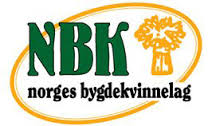 Følg med på hjemmesiden vår, der legges vi ut oppdatert    		Informasjon om aktiviteten i laget.		www.bygdekvinnelaget.noVel møtt til et godt nytt bygdekvinneår!!!!Prosjektet «kvinner ut»Onsdag       6. desemberJulemøte, SkognstueneOnsdag       24. januarSosan Asgari Mollestad fra Irak, prosjektleder for «kvinner ut». Hun sitter i sentralstyret. Skogn FolkehøyskoleTirsdag      13. februarFeit tirsdagMandag     12. marsMedlemsmøte, Tema korn. Torsdag     12. aprilMedlemsmøte, vårmøte kunst og kultur. Onsdag    23. maiMedlemsmøte, Aud og Anne Grete . Ville vekster Lørdag      9. juniSommertur, TrondheimSøndag     26. augustMedlemsmøte, grautdag Tomtvasslia.«kvinner ut»Tirsdag    25. septemberMedlemsmøte, vin/øl smakingTorsdag     25. oktoberÅrsmøteOnsdag       25. aprilVårtur, bli kjenttur Gapahuken GulldalenMansdag    7. maiFisketur Onsdag       15. augustBærturSøndag        26. augustTomtvasslia 